Задача 1. Получение таблицы значений функциональной зависимостиКод программы:namespace Project_1{    class Program    {        static void Main(string[] args)        {            int c; //переменная отвечающая за показатель Цельсия            double F; //переменная отвечающа за погазатели Фарангея            for(c=15;c<=30; c++) //Цикл для прибавления значений Цельсия            {                F = 1.8 * c + 32;                Console.WriteLine("C = "+c +" F = " + F); //Вывод на экран            }            Console.Read();        }    }}Задача 2. Составить таблицу значений функции Y при изменении аргумента Х на интервале от А до В с шагом Н, если при некоторых значениях аргумента функция не определена, то вывести соответствующее сообщение.Код программы:namespace Prog_2{    class Program    {        static void Main(string[] args)        {            double a,y;            double g = -2.5;            for (a=1.2; a <=4.8; a += 0.4)             {                y = g * (a + 15 * Math.Sqrt(Math.Pow(a, 3)) + Math.Pow(g, 2));                Console.WriteLine("x = " + a + " Y = " + y);            }            Console.Read();        }    }}Задача 3. Построение таблицы кусочной функции.Кусочной называется функция, которая на разных участках числовой оси задается разными выражениями.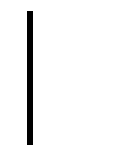 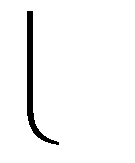 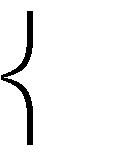 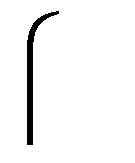 Код программы: namespace Prog_2{    class Program    {        static void Main(string[] args)        {            double x, y; //Создаем переменные             for (x = 0.1; x <= 3.1; x += 0.15) //цикл для шага            {                if (x<1)  //условие                {                    y=1.2*Math.Log(x+1.5); //Функция по условию                    Console.WriteLine("x < 1 x = " + x+ " y = "+y); //Вывод решения                }                if (x>=1 && x<=2.1) //внизу все так же, проверяем перменные на условие - если удолетворяют, то действуем согласно инструкциям                {                    y =1-x;                    Console.WriteLine("x>=1 && x<=2.1 x = " + x + " y = " + y);                }                if (x>2.1)                {                    y=Math.Pow(Math.E,2)-Math.Cos(2+Math.Pow(x,3));                    Console.WriteLine("x>2.1 x = " + x + " y = " + y);                }            }            Console.Read();        }    }}№ варианта№ вариантаСодержание задачи3Напечатать таблицу перевода температуры из градусов по шкале Цельсия( С) в градусы шкалы Фаренгейта ( F). Перевод по формулеF = 1,8С + 32Температура меняется от 15 до 30 С с шагом 1 С.Напечатать таблицу перевода температуры из градусов по шкале Цельсия( С) в градусы шкалы Фаренгейта ( F). Перевод по формулеF = 1,8С + 32Температура меняется от 15 до 30 С с шагом 1 С.№варФормулаABCGH3Y=	G( x+	x 3	+G 2 )1,24,8-2,50,4№ вари антаf1 (x)Функция  у =	f2 (x)f3 (x)УсловиеabШаг h31,2Ln (x+1,5)1-xex – Cos(2+х3 )x<1 1<=x<=2,1 x>2,10,13,10,15